mobilites, accompagnement 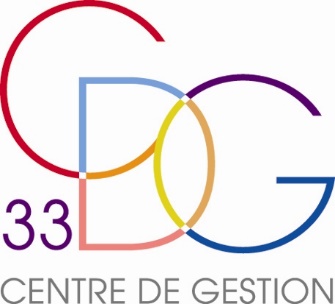 des parcours professionnelsBilan de stagePériode de préparation au reclassement (PPR)Bilan de stage a realiser par l'agentNOM et Prénom :……………………………………………Structure d’accueil :…………………………………………Poste :……………………………………………………......Dates : du .…../….../…… au .…./……/……Durant le stage, qu’est-ce qui vous a le plus intéressé ?Qu’est-ce qui vous a le moins intéressé ?Quelles sont vos réussites durant ce stage ? Quels sont vos rapports avec la structure d’accueil ?Quelles difficultés avez-vous rencontrées ? Comment les avez-vous résolues ?Quelles compétences avez-vous acquises ?Quelles compétences souhaitez-vous developer?Cette experience vous a-t-elle permis de confirmer ou de préciser votre projet professionnel?